SMSC KEY: spiritual social moral cultural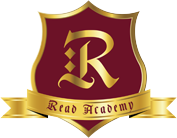 Year 5 2018 - 2019Year 5 2018 - 2019Year 5 2018 - 2019Year 5 2018 - 2019Year 5 2018 - 2019Year 5 2018 - 2019Autumn 16 WeeksAutumn 27 weeksSpring 16 weeksSpring 26 weeksSummer 15  weeksSummer 26 weeksQur’aanTajweed:-Huroof ul Muqaataat-Madd Leen-Madd Badal-Madd EwaadReading:Individual progressHifdh:Individual progressTajweed:-Huroof ul Muqaataat-Madd Leen-Madd Badal-Madd EwaadReading:Individual progressHifdh:Individual progressTajweed:-Madd Arid Li SukoonThe rule of Taa Marbuta-Sujood ayahsReading:Individual progressHifdh:Individual progressTajweed:-Madd Arid Li SukoonThe rule of Taa Marbuta-Sujood ayahsReading:Individual progressHifdh:Individual progressTajweed:-WaqfReading:Individual progressHifdh:Individual progressTajweed:-WaqfReading:Individual progressHifdh:Individual progressIslamicStudiesAQEEDAH:-Allah our creator-AngelsTarbiyah & DuamoralculturalspiritualsocialAQEEDAH:-Books-Messengers-Hereafter-DestinyTarbiyah & DuamoralculturalspiritualsocialFIQH:-Shahadah-Salah-Zakat/CharityTarbiyah & DuamoralculturalspiritualsocialFIQH:-Zakaat-Fasting/Sawm-HajjADAAB & AKHLAAQ:-Good character-Respecting the community-Respecting parentsTarbiyah & DuamoralculturalspiritualsocialRAMADANTarbiyah & DuamoralculturalspiritualSEERAHRevision of duasmoralculturalspiritualsocialquraanic arabic Keywords from Surahs: -Surah Al-Zilzaal-Surah Al-Bayyinah    -Tafseer   -Revisionmoral culturalspiritualKeywords from Surahs: -Surah Al-Bayyinah       -Surah Al-Qadr   -Tafseer            moral culturalspiritualKeywords from Surah:-Surah Al-Alaq-Tafseermoral culturalspiritual Keywords from Surahs-Surah At-Teen-Tafseermoral culturalspiritualKeywords from Surahs-Surah Al-Sharh -Tafseer moral culturalspiritualKeywords from Surahs:-Surah Ad-Duha-Tafseer moral culturalspiritualEnglishClassic fiction - The Jungle Book moral culturalNon-fiction : Recountsspiritual social Classic poems social culturalBiographies and autobiographiesspiritual social moral culturalShort Stories - Spooky Storiessocial moral Argument and Debatesocial moral culturalPoetic Style moral culturalDramasocial moral culturalReports and Journalistic WritingClassic Fiction: The Hobbit spiritual social moral culturalLetters and correspondencemoral /cultural Debate poemsocial moral Modern Classic Fiction:Kensuke’s Kingdommoral /culturalMathematicsPlace valuedecimal numbers square numberscube numbers prime numbersroman numeralsproperties of shapesWritten methods multiplicationDividing 4 digit numbersFractionsdecimalsarea/perimeterTables & bar chartsNegative numbers of problem solvingAddition & subtractionMasslong multiplicationSquare numbersCube numbersAdding & subtraction fractionsReflection & TranslationsAddition & subtractionMultiplication & divisionCalculating fractionspercentagesCapacityLine graphsNegative numbersRoman numeralsAddition & subtractionlong multiplication & divisionWorking with fractionsDiagnosis, problem solving anglesVolumeTimeMoneyAdding, subtracting, multiplying and dividing moneyDecimals & FractionspercentagesPerimeter, Area, scale drawingtables & line graphsScienceProperties of materials changes of materials spiritual moral Earth and spacemoral culturalForces spiritual Living things and their habitats spiritual moral Animals including Humans moral culturalScientist and inventors moral culturalComputing /ICTword processing moral culturalUsing & applying skills social moral Using technology safely & respectfullysocial moral Effective searching & presentingsocial Software investigation:scratch social Programming & algorithmssocial Art /DTAncient Greece pottery/claysocial cultural /spiritualDT- 3D structures  (Science/Geo cross curricula) culturalDT – making Viking Ships social moral culturalPlants and Flowers social moral culturalWildlife and Birds social moral culturalDT- baking cupcakes and cake decoratingsocial culturalHistory/GeographyAncient Greecespiritual social moral culturalRivers, mountains, volcanoes, earthquakessocial moral Anglo Saxons & Vikingsspiritual social moral culturalMarvellous Maps spiritual moral The Indus Valley Civilisation spiritual social moral culturalEnough for everyone social moral PSHE/REHealthy Eating spiritual social moral culturalForgiveness spiritual social moral culturalHealth & HygieneDiet: cultural and historical contextsLooking after teethspiritual social moral culturalPeacespiritual moral culturalMaking choices and resolving conflict spiritual social moral culturalcommitment spiritual moral culturalSREsreGrowing UpRole of familiesspecialist to come inspiritual social moral culturalsreGrowing UpRole of familiesspecialist to come inspiritual social moral culturalSPECIAL WKS12/9/18dhul hijjah/ muharram 15/10/18black history month spiritual moral 12/11/18anti-bullying week18/12/18Arabic language day spiritual social moral cultural23/1/19National Handwriting Week 5/2/19 Safer internet day social moral 8/3/19British Science Week21/3/19World Poetry Day  spiritual social moral cultural6/5/19 Ramadhan spiritualsocial moral cultural6/5/19 Ramadhan spiritualsocial moral culturalPE Swimming/horse riding/ Dodge ball competition/DanceSwimming/horse riding/ Dodge ball competition/invasion gamesSwimming/horse riding/ Dodge ball competition/striking and fielding Swimming/horse riding/ Dodge ball competition/catching and passing Swimming/horse riding/ Dodge ball competition/cricket Swimming/horse riding/ Dodge ball competition/Sports Day practice tripsBRITISH MUSEUM PLANETARIUM MUSEUM OF LONDON SUN TRAP – ORIENTEERING & WILLIAM MORRIS GALLERYNATURAL HISTORY End of Year trip